                                                        ПОСТАНОВЛЕНИЕОб утверждении Административного Регламента по предоставлению муниципальной услуги «Предоставление земельных участков без проведения торгов собственникам зданий, сооружений»          В соответствии со статьей 12 Федерального закона от 27.07.2010 № 210-ФЗ «Об организации предоставления государственных и муниципальных услуг», ФЗ -131 «Об общих принципах организации местного самоуправления в Российской Федерации», руководствуясь Уставом муниципального образования «поселок Кысыл-Сыр»ПОСТАНОВЛЯЮ:1. Утвердить Административный регламент по предоставлению муниципальной услуги «Предоставление земельных участков без проведения торгов собственникам зданий, сооружений», согласно приложению.         2. Настоящее Постановление вступает в силу с момента опубликования.         3. Контроль за выполнением настоящего Постановления оставляю за собой.    Глава МО «поселок Кысыл-Сыр»                                                             Салимоненко Н.Г.Администрациямуниципального образования«пос.Кысыл-Сыр»«Вилюйский улус (район)» РС(Я)678214, Республика Саха (Якутия), Вилюйский улус,п.Кысыл-Сыр, тел. (232) 20-208e-mail: admksyr@mail.ru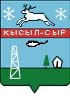 Саха Республикатын «Булуу улууhун (оройуонун)»«Кыhыл-Сыыр»муниципальнай тэриллиитэ678214, Саха Республиката, Булуу улууhа,Кыhыл-Сыыр с., тел. (232) 20-208e-mail: admksyr@mail.ru«16»  марта 2016 г.                               № _15_